
Lidköping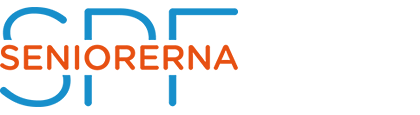 
Protokoll vid digitalt styrelsemöte torsdagen den 11 februari 2021Kl. 10.00 – 12.00Närvarande:Lennart IsakssonSvante JohnssonLisbeth JanssonNils FredellReinhold SvenssonKerstin Andersson1.	Mötets öppnandeSvante utses till ordförande för mötet och hälsar deltagarna välkomna samt öppnar mötet. 2.	Godkännande av dagordningDagordningen godkännes.3.	Föregående protokollStyrelsen går igenom och godkänner föregående protokoll.     4.	EkonomiLennart går igenom årsbokslut för 2020 samt budgetförslag för 2021. 5.   VerksamhetsberättelseEftersom årsmötet skjuts på framtiden diskuterades om verksamhetsberättelse med bifogade handlingar bör läggas ut på hemsidan. Verksamhetsberättelse mm läggs på hemsidan under Dokument när handlingarna är klara. 
Antal medlemmar vid årsskiftet var1071 st.6.   Valkommitté och bemanningSvante och Lennart deltog i ett möte med valkommittén under förra veckan. En del namn finns men ännu är inget klart. Nytt möte kommer att äga rum fredag 12 februari.7.   Ombud till distriktsstämman den 14 aprilFem styrelseledamöter kommer att anmälas till stämman: Lennart Isaksson, Lisbeth Jansson, Nils Fredell, Reinhold Svensson och Svante Johnsson.8.   Våra aktiviteterAktiviteter pågår idag i mycket begränsad omfattning p.g.a. pandemin. Inga nya förslag lades fram.9.   Nyckel till WennerbergsgårdenAlla styrelseledamöter har numera nyckel.10.  Protokoll från styrelsenProtokollen kommer även i fortsättningen att läggas ut på vår hemsida.11.  Rapporter- PostIngen post att redovisa- Wennerbergsgården – parkeringsplatserInget nytt att redovisa- NLT-annonsAnnonser sätts i första hand in under Föreningsklubban som har ett fast pris.- KPRLidköpings kommunala pensionärsråd samordnar och bevakar pensionärsfrågor inom kommunen. Det fungerar som kommunikationskanal mellan kommunen och deltagande pensionärsföreningar. Våra ombud är Birgitta Lindh Breman och Bertil Karlsson med Kerstin Andersson och Karlolof Fernow som ersättare. Pensionärsrådet brukar ha möte fyra gånger per år men under pandemin har några möten ställts in. Ett arbetsutskott sammanträder oftare. 
På kommunens hemsida finns mer information om pensionärsrådet och även deras protokoll.- Föreningen har tecknat Zoomrättigheter månadsvis tillsvidareKostnad cirka 150:-/mån.		12.	Nästa möteNästa styrelsemöte bestämdes till torsdag den 11 mars 2021 kl. 10.00 – 12.00Vid protokollet	JusterasLisbeth Jansson	Svante JohnssonSekreterare		Ordförande